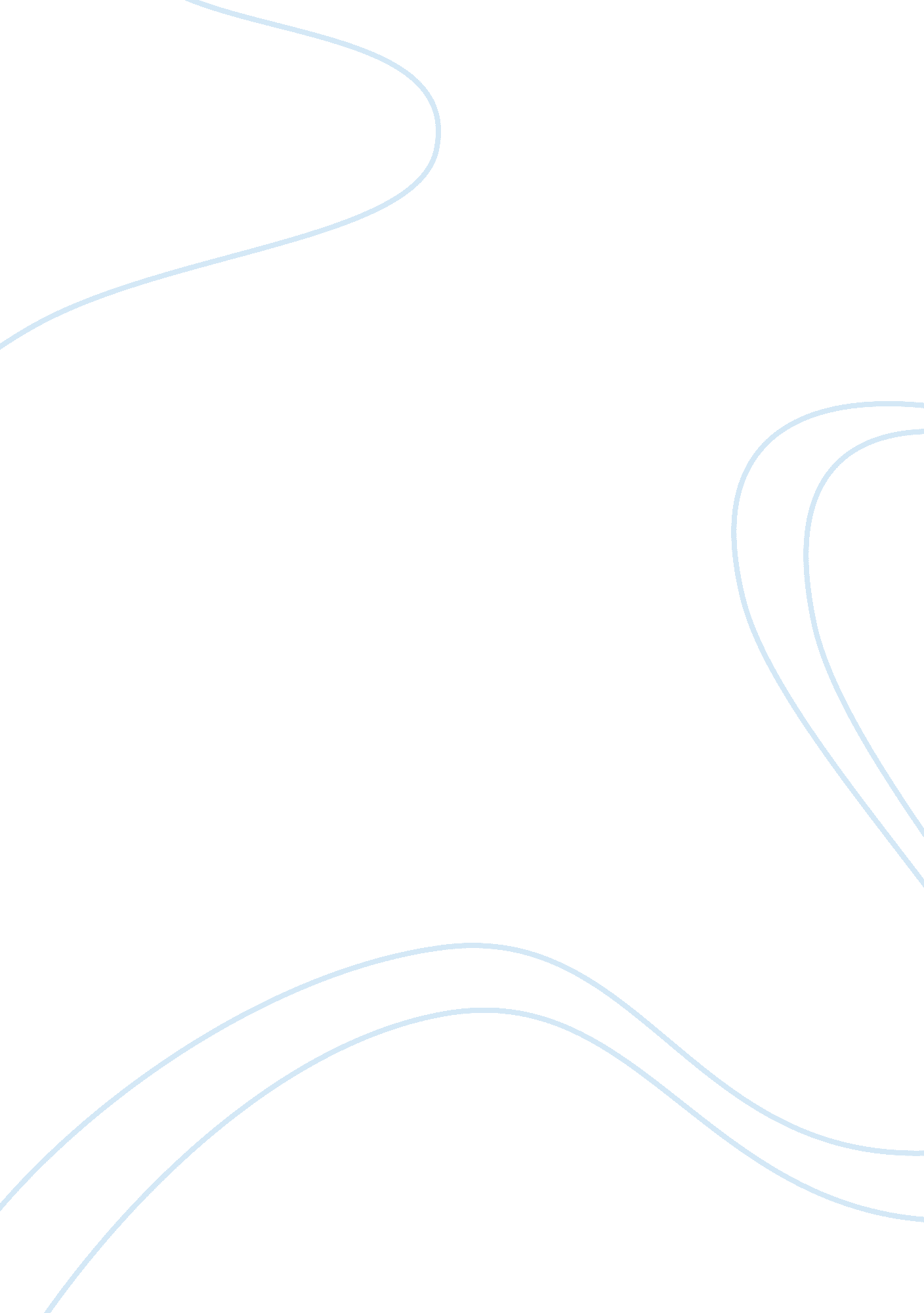 Others in its undue zest for his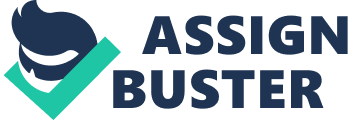 Others have the equal right to love their own country and one country, in its undue zest for his love for his own country cannot encroach upon the freedom of other countries. Napolean did that, Hitler did that they loved their country, it was all right. For Hitler, Germany was the fatherland but what right had he to try to tread upon the liberty of other nations which he did. Patriotism for him was all right but he had to honour the patriotism of the nationals of other nations too. Similarly Pakistan is launching an offensive against India through infiltrators encouraged and sponsored by it and miscalls them ‘ freedom fighters’. Therefore, Patriotism is a noble sentiment but on the international scene it is ‘ not enough’; it has not to go to the extent of encroaching upon the liberty of other nations who have an equal right to Patriotism. Aggression in the garb of Patriotism cannot be tolerated, cannot be permitted. Love your own country but keep that love within limits of your own country, serve it well, do everything for its upliftment and its people but do not step over to try to extend your boundaries in the name of Patriotism. Internationalism shall never permit such patriotism. 